	                                                                       27.09.2022   259-01-03-352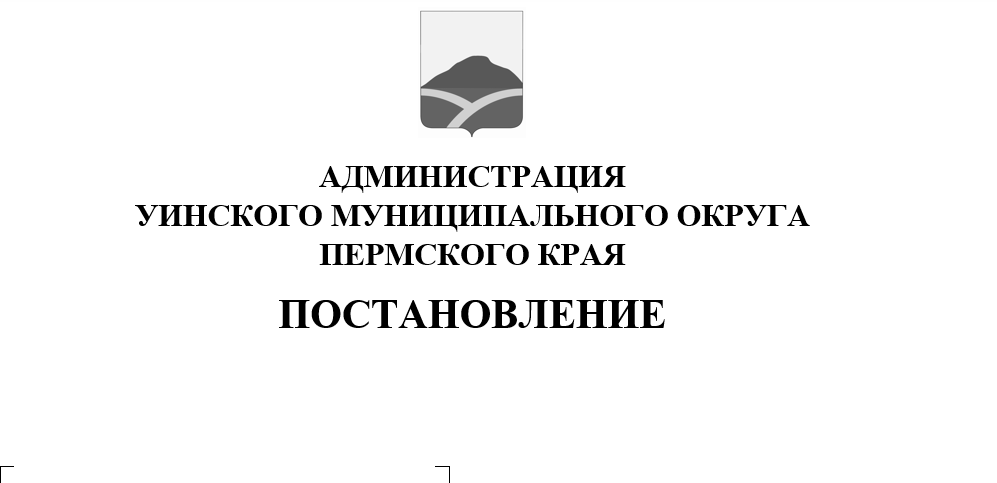 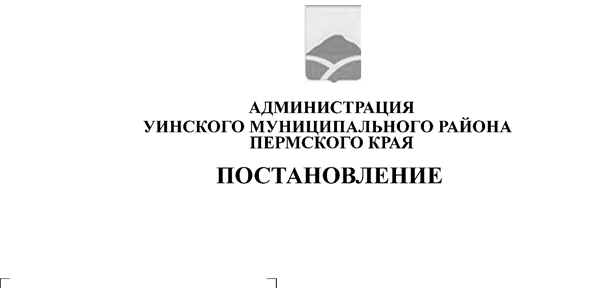 	В соответствии со статьей 179 Бюджетного кодекса Российской Федерации, постановлениями администрации Уинского муниципального округа Пермского края от 05.08.2020 № 259-01-03-346 «Об утверждении порядка разработки, реализации и оценки эффективности муниципальных программ Уинского муниципального округа» и от 25.08.2021 № 259-01-03-253 «Об утверждении Перечня муниципальных программ Уинского муниципального округа Пермского края», администрация Уинского муниципального округа ПОСТАНОВЛЯЕТ: 1. Утвердить прилагаемую муниципальную программу «Экономическое развитие Уинского муниципального округа Пермского края» на 2023-2025 годы.           2.  Настоящее постановление вступает в силу с момента подписания и применяется к правоотношениям при составлении и исполнении бюджета Уинского муниципального округа, начиная с бюджета на 2023 год и плановый период 2024 и 2025 годов.            3. Настоящее постановление подлежит размещению на официальном сайте администрации Уинского муниципального округа в сети «Интернет» в течение 15 рабочих дней со дня утверждения.           4.  Считать утратившими силу постановления администрации Уинского муниципального округа: от 17.09.2021 № 259-01-03-274 «Об утверждении муниципальной программы «Экономическое развитие Уинского муниципального округа Пермского края" на 2022-2024 годы; от 27.04.2022 № 259-01-03-156 «О внесении изменений в постановление администрации Уинского муниципального округа Пермского края от 17.09.2021 № 259-01-03-274 «Об утверждении муниципальной программы «Экономическое развитие Уинского муниципального округа Пермского края» на 2022-2024 годы с 01 января 2023 года.           5.  Контроль над исполнением постановления оставляю за собой.Глава муниципального округа – глава администрации Уинского муниципального округа                                                               А.Н. ЗелёнкинУТВЕРЖДЕНА                                                                              постановлением администрации                                                                              Уинского муниципального                                                                              округа 	                                              	         27.09.2022   259-01-03-352Муниципальная программа «Экономическое развитие Уинского муниципального округа Пермского края» на 2023-2025 годы (далее – программа)ПАСПОРТФорма 1                                                                                                                                                                                                                                                           Общие положенияПодпрограмма «Развитие сельского хозяйства Уинского муниципального округа Пермского края» (далее – подпрограмма развития сельского хозяйства) является базовым документом, определяющим цели, задачи и направления развития сельского хозяйства Уинского муниципального округа Пермского края на период с 2023 по 2025 год, финансовое обеспечение, механизмы и целевые показатели реализации предусмотренных мероприятий подпрограммы развития сельского хозяйства. Подпрограмма аграрной политики Уинского муниципального округа Пермского края основывается на анализе результатов аграрных преобразований за последние годы, нынешнего состояния сельского хозяйства. В ней сформулированы наиболее важные подходы к решению социально-экономических проблем развития аграрно-промышленного комплекса округа.Подпрограмма «Развитие малого и среднего предпринимательства в Уинском муниципальном округе Пермского края» (далее – подпрограмма развития предпринимательства) является базовым документом, определяющим цели и задачи в сфере развития малого и среднего предпринимательства в Уинском муниципальном округе Пермского края на период с 2023 по 2025 год, пути и средства их достижения, выявленные на основе анализа текущего состояния малого и среднего предпринимательства, основных тенденций и проблем его развития. Подпрограмма развития предпринимательства содержит комплекс организационных, экономических и иных мероприятий, взаимоувязанных по ресурсам, исполнителям, срокам реализации, обеспечивающих решение приоритетных задач в сфере развития малого и среднего предпринимательства и достижение намеченных целей перспективного развития малого и среднего предпринимательства на территории муниципального округа.Механизм реализации подпрограмм предполагает осуществление мониторинга,  анализ полученных результатов и корректировку действий с учетом изменения социально-экономических условий.Подпрограммы являются частью  муниципальной программы «Экономическое развитие Уинского муниципального округа  Пермского края» на 2023-2025 годы (далее - программа), которая утверждается  постановлением администрации Уинского муниципального округа.Сельскохозяйственные товаропроизводители - организации, индивидуальные предприниматели, осуществляющие производство сельскохозяйственной продукции, ее первичную и последующую (промышленную) переработку (в том числе на арендованных основных средствах) в соответствии с перечнем, утверждаемым Правительством Российской Федерации, и реализацию этой продукции при условии, что в доходе сельскохозяйственных товаропроизводителей от реализации товаров (работ, услуг) доля дохода от реализации этой продукции составляет не менее чем семьдесят процентов за календарный год.Сельскохозяйственными товаропроизводителями признаются также:граждане, ведущие личное подсобное хозяйство, в соответствии с Федеральным законом от 07.07.2003 № 112-ФЗ «О личном подсобном хозяйстве»;крестьянские (фермерские) хозяйства в соответствии с Федеральным законом от 11.06.2003 № 74-ФЗ «О крестьянском (фермерском) хозяйстве». Порядок определения сельскохозяйственных товаропроизводителей установленстатьей 3 Федерального закона от 29.12.2006 № 264-ФЗ «О развитии сельского хозяйства».Субъекты малого и среднего предпринимательства - внесенные в Единыйгосударственный реестр юридических лиц потребительские кооперативы и коммерческие организации, а также физические лица, внесенные в Единый государственный реестр индивидуальных предпринимателей и осуществляющие предпринимательскую деятельность без образования юридического лица (индивидуальные предприниматели), крестьянские (фермерские) хозяйства, кроме государственных и муниципальных предприятий, соответствующие следующим условиям:1) для юридических лиц - суммарная доля участия Российской Федерации, субъектов Российской Федерации, муниципальных образований, иностранных юридических лиц, иностранных граждан, общественных и религиозных организаций (объединений), благотворительных и иных фондов в уставном капитале указанных юридических лиц не должна превышать 25%, доля участия, принадлежащая одному или нескольким юридическим лицам, не являющимся субъектами малого и среднего предпринимательства, не должна превышать 25%;        2) средняя численность работников за предшествующий календарный год не должна превышать следующие предельные значения средней численности работников для каждой категории субъектов малого и среднего предпринимательства: а) от 101 до 250 человек включительно для средних предприятий;         б) до 100 человек включительно для малых предприятий; среди малых предприятий выделяются микропредприятия - до 15 человек;         в) выручка от реализации товаров (работ, услуг) без учета налога на добавленную стоимость или балансовая стоимость активов (остаточная стоимость основных средств и нематериальных активов) за предшествующий календарный год не должна превышать предельные значения, установленные Правительством Российской Федерации для каждой категории субъектов малого и среднего предпринимательства.         Инфраструктура поддержки субъектов малого и среднего предпринимательства - система коммерческих и некоммерческих организаций, которые создаются, осуществляют свою деятельность или привлекаются в качестве поставщиков (исполнителей, подрядчиков) для осуществления закупок товаров, работ, услуг для обеспечения государственных и муниципальных нужд при реализации федеральных, региональных, муниципальных программ, обеспечивающих условия для создания субъектов малого и среднего предпринимательства, и оказания им поддержки.  В Программе используются следующие условные сокращения:АПК - агропромышленный комплекс;ЛПХ - личные подсобные хозяйства;КФХ - крестьянские (фермерские) хозяйства;ИП - индивидуальные предприниматели;КРС - крупный рогатый скот.2.  Характеристика текущего состояния сферы реализации программы2.1. Общая характеристика состояния сельского хозяйства Уинского муниципального округа Пермского края2.1.1. Текущее состояние сельскохозяйственного сектораВ настоящее время основной продукцией сельскохозяйственной отрасли в округе традиционно являются молоко, мясо КРС, картофель и овощи, мед. Сбыт продукции ориентирован на внутренний рынок, при этом отдельные товарные позиции сельхозтоваропроизводителей успешно реализуются на внешних рынках. Всего на начало 2022 года на территории округа зарегистрировано 4 сельскохозяйственных предприятия, 20 КФХ и ИП, занимающихся производством сельскохозяйственной продукции и 4135 личных подсобных хозяйств.        По представленным в таблице 1 данным можно отметить следующие тенденции в развитии отрасли:Таблица 1Динамика производства валовой продукции сельского хозяйстваи индекса физического объема по категориям хозяйств в Уинском районе за 2019-2021 годыВ 2021 году во всех категориях хозяйств Уинского округа произведено валовой сельскохозяйственной продукции на сумму 398808 тыс. рублей в стоимостном выражении, что на 14 % меньше, чем в 2020 году. В общем объеме валовой продукции на долю сельскохозяйственных предприятий приходится 53%, ЛПХ – 35 %, КФХ и ИП – 12 %.  Сельскохозяйственные предприятия и ЛПХ населения являются в целом равноправными участниками производства сельскохозяйственной продукции. При этом основными производителями растениеводческой и животноводческой продукции являются – сельскохозяйственные предприятия, а личные подсобные хозяйства граждан – овощей и картофеля. По итогам 2021 года индекс физического объема продукции сельского хозяйства в сопоставимых ценах по всем категориям хозяйств составил 86,5 %, по сельскохозяйственным предприятиям – 91 %, ЛПХ населения – 84 %, КФХ – 79 %. Основные производственно-экономические показатели отрасли сельского хозяйства округа за 2019-2021 годы представлены в таблице 2.Таблица 2Основные производственно-экономические показатели отраслисельского хозяйства Уинского муниципального округа за 2019-2021 годыВ Уинском округе поголовье КРС за последние три года уменьшилось на 1340 голов. За 2019-2021 годы посевная площадь сельскохозяйственных культур во всех категориях хозяйств уменьшилась на 1576 га.  Производство зерна в основном ориентировано на потребности животноводства внутри округа. Средняя урожайность по территории 5,8 ц/га.На 1 января 2022 года более 10000 га сельскохозяйственных угодий числится невостребованными. Это пустующие, никем не востребованные земли, постепенно зарастают лесной растительностью.Улучшение использования земельного фонда территории в перспективе будет напрямую зависеть от государственного регулирования рыночного оборота земель на всех уровнях власти и эффективности хозяйствования собственников земли.Приобретение и применение минеральных удобрений в хозяйствах округа за анализируемый период резко упало и составляет 8% от уровня нормативной потребности. Цены на минеральные удобрения и ядохимикаты ежегодно увеличиваются. Субсидия не ведет к реальному удешевлению покупок, так как составляет от затрат только 40-60%, при условии 100% предоплаты полной стоимости агрохимикатов. Высокая цена (от 18 тыс. руб. за 1 тонну) при 40-60% субсидии не позволяет закупать удобрения в полном объеме.Работы по восстановлению и поддержанию почвенного плодородия в округе сведены до минимума. Для создания бездефицитного баланса гумуса необходимо ежегодно вносить  органические удобрения.До 2003 года до 80% стоимости известкования и фосфоритования финансировалось из бюджета, с 2004 года финансирование из бюджета не производилось, а из-за отсутствия средств у предприятий мелиоративные работы прекращены.С 2013 года все сельхозтоваропроизводители получают поддержку из всех уровней бюджетов на 1 га пашни. Руководители сами распределяли полученные субсидии.Основными производителями животноводческой продукции в округе являются ООО «Нива», ООО «Чайка», КФХ Сыромятникова А.С., КФХ Акимов С.Т. и КФХ Ардуанова Н.Г.В период с 2019 по 2021 год производство молока в предприятиях уменьшилось на 3636тн. Надой на одну корову составил 4373 кг. Основной причиной снижения производства молока сказалось аномально жаркое и сухое лето. В округе был введен режим «Чрезвычайная ситуация по засухе». Кормов было звготовлено 50,4 % от потребности. По решению Арбитражного суда ООО «Нива» признано банкротом и из-за отсутствия кормов на зимний период, было принято решение о сокращении поголовья скота, что сказалось в последствии на производстве молока и мяса.Таблица 3Производство основной продукции сельского хозяйствав сельскохозяйственных предприятиях за 2019-2021 годыТаблица 4Финансовые результаты деятельности  сельскохозяйственныхпредприятий Уинского муниципального округаза 2019-2021 гг., млн. руб.2.1.2. Основные проблемы развития сельского хозяйства Уинского муниципального округа Пермского края и обоснование необходимости их решения программно-целевым методомВ последние годы наблюдался рост производства по основным видам продукции животноводства и овощеводства, уменьшился объем сбора зерновых культур. Сохраняются проблемы, ограничивающие поступательное экономическое развитие АПК Уинского округа.В течение длительного периода времени в АПК округа, как и во многих других территориях Пермского края, отмечались следующие негативные тенденции: отсутствие обновления материально-технической базы сельхозтоваропроизводителей; низкие темпы производственного и жилищного строительства; падение плодородия почв, насыщенности минеральными удобрениями и сортообновления; снижение кадрового потенциала.Замедление экономического роста в сельском хозяйстве, отсутствие условий для альтернативной занятости на селе, сложившийся низкий уровень социальной и инженерной инфраструктуры обусловили обострение социальных проблем села.Одно из ограничений в развитии АПК - недостаточное привлечение инвестиций в отрасль. Требуются значительные инвестиции в технологии и создание новых производств, окупаемость которых довольно длительная. При реализации новых инвестиционных проектов до 40% занимают инвестиции в подготовку и обустройство инвестиционной площадки, проведение сетей: дорог, электричества, газа, водоснабжения и утилизации отходов.Привлечению инвесторов в сельскохозяйственную отрасль округа препятствуют сложившиеся проблемы приватизации и оформления сельскохозяйственных земель. Существующие механизмы распоряжения, владения, пользования землей ограничивают доступ к земельным ресурсам и не позволяют осуществлять ее перераспределение, что ведет к нерациональному использованию земель сельскохозяйственного назначения. В настоящее время можно отметить тенденцию к использованию земель в ущерб проведению мероприятий по восстановлению земель. В результате значительные площади уже выведены из хозяйственного оборота, идет деградация и снижение плодородия почв.     Для дальнейшего успешного развития отрасли необходимо системное решение программно-целевым методом следующих проблем:а) низкая эффективность управления земельными ресурсами сельскохозяйственного назначения;б) слабая обеспеченность квалифицированными кадрами предприятий округа;в) низкий ресурсный потенциал развития  сельскохозяйственного производства в малых формах хозяйствования;г) отсутствие стабильности в развитии сельского хозяйства в условиях рыночной экономики.2.1.3. Приоритетные направления развития АПКВ качестве приоритетов развития отрасли, которые должны быть достигнуты программно-целевым методом, рассматриваются следующие направления:а) восстановление и рациональное использование сельскохозяйственных земель;б) формирование эффективного рынка земель  сельскохозяйственного назначения;в) создание рабочих мест на территориях с низкоэффективным аграрным производством за счет развития  малых форм хозяйствования на селе;г) привлечение высококвалифицированных специалистов в сельское хозяйство, совершенствование системы подготовки и сохранения кадров;д) приобретение сельскохозяйственной и специальной техники сельскохозяйственными производителями.     Указанные приоритеты формируют направления подпрограммы развития сельского хозяйства.Разработка и реализация данной подпрограммы является наиболее эффективным вариантом решения поставленных задач по развитию сельскохозяйственной отрасли на территории Уинского муниципального округа Пермского края, поскольку позволят:а) обеспечить комплексный подход к выбору приоритетных направлений развития, разработке мероприятий по решению наиболее значимых задач;б) осуществлять систематическое наблюдение за ходом реализации подпрограммы с целью прогнозирования, оценки и контроля реализации мероприятий, а также значений целевых показателей;в) сконцентрировать финансовые ресурсы в приоритетных направлениях развития аграрной отрасли.Подпрограмма развития сельского хозяйства предусматривает комплексное развитие подотраслей и сфер деятельности АПК.2.2.Развитие малого и среднего предпринимательства в Уинском муниципальном округе Пермского краяМалое и среднее предпринимательство за прошедшее время сформировалось, заявило о себе как о развивающемся секторе экономики, надежной налогооблагаемой базе и реальном источнике рабочих мест. Как явление социальное, экономическое и политическое, охватывающее почти все отрасли деятельности, должно решать следующие основные задачи развития Уинского муниципального округа Пермского края:- в социальном аспекте - способствовать обеспечению занятости и материальному благополучию населения, его духовному и культурному развитию, удовлетворению материальных потребностей через расширение рынка потребительских товаров и сферы услуг;- в экономическом - содействовать развитию конкурентной рыночной экономики, увеличению объемов производства, работ, услуг, повышению доходов бюджетов всех уровней и внебюджетных фондов;- в политическом - обеспечить формирование среднего класса - основного гаранта социальной и политической стабильности общества.Оценить ситуацию, характеризующую развитие малого и среднего предпринимательства на территории Уинского муниципального округа Пермского края, в полном объеме не представляется возможным, так как отсутствует полная статистическая информация о деятельности всех субъектов малого и среднего предпринимательства. Недостаточное качество статистических показателей, получаемых на основе выборочных обследований, с использованием постоянно меняющейся методики расчета, отсутствие статистического наблюдения за индивидуальными предпринимателями не позволяют составить представление о реальной сфере малого предпринимательства, что осложняет принятие эффективных решений. Число субъектов малого и среднего предпринимательства в расчёте на 10 тысяч населения (на основании данных сплошного наблюдения за деятельностью субъектов малого и среднего предпринимательства) за 2021 год по Уинскому муниципальному округу составило 206,9 единиц.          На территории округа на  1 января  2022 года зарегистрировано в качестве индивидуальных предпринимателей  170 человек (на 01.01.2021 – 180). Всего субъектов малого и среднего предпринимательства  на территории округа числится 200 единиц. Занято в сфере сельского хозяйства – 11 %, в сфере строительства – 6 %, в сфере торговли – 25 %, грузо- и пассажироперевозками занимаются – 16 %, прочие – 42 %.Сложившаяся отраслевая структура малого и среднего бизнеса за последние годы существенно не изменилась. По видам деятельности малый и средний бизнес охватил практически все отрасли экономики, но сфера торговли и общественного питания остается более привлекательной для малого бизнеса, чем промышленность, жилищно-коммунальное хозяйство и бытовое обслуживание. Привлекательность данной сферы объясняется, прежде всего, относительно быстрой окупаемостью финансовых средств, стабильным покупательским спросом. Одним из механизмов поддержки является предоставление финансовой помощи в виде займов, предоставляемых Уинским фондом поддержки предпринимательства. Основной целью организации является:- содействие развитию предпринимательства на территории Уинского муниципального округа Пермского края. Так за 2021 год было заключено 26 договоров займа на сумму 9070 тыс. рублей.     Фондом оказывались услуги в области коммерческой деятельности, в том числе в области права, бухгалтерского и налогового учета, трудового права.  За 2021 год были составлены и направлены в налоговый орган 170 отчетов, заключено 15 новых договоров на предоставление бухгалтерской и налоговой отчетности.        Кроме того для субъектов предпринимательства в  2021 году было проведено 6мероприятий на различные темы. В свою очередь, современное состояние малого бизнеса в Уинском муниципальном округе Пермского края может быть охарактеризовано следующим:- неравномерностью развитости его как по территории округа, так и по отраслям и сферам приложения труда. Малое предпринимательство в основном представлено в таких сферах, как розничная продажа товаров, в сфере сервиса и бытовых услуг, строительстве, в сфере транспортных услуг. Недостаточное развитие малого бизнеса отмечается в сфере производства продукции, здравоохранения, образования, культуры, спорта и других сферах, охватывающих социальные услуги;- наличием большой доли субъектов малого предпринимательства, в том числе и индивидуальных предпринимателей, зарегистрированных, но фактически не осуществляющих предпринимательскую деятельность;- сложностью вхождения на новые рынки или действующие рынки;- недостаточностью финансовых средств для пополнения основных и оборотных фондов;- недостаточным уровнем модернизации материально-технической базы;- дефицитом квалифицированных кадров.3. Цели и задачи программыОдной из главных целей программы является развитие сельского хозяйства на территории Уинского муниципального округа. Для достижения данной цели необходимо решить следующие задачи: - повышение эффективности управления земельными ресурсами и сохранение земель сельскохозяйственного назначения;  - содействие организациям АПК в обеспеченности квалифицированными кадрами; - стимулирование сельхозтоваропроизводителей на достижение высоких результатов  сельскохозяйственного производства; - содействие сельскохозяйственным товаропроизводителям в приобретении сельскохозяйственной и специальной техники.Другой  целью программы является создание благоприятных условий для развития субъектов малого и среднего предпринимательства, способствующих увеличению количества зарегистрированных субъектов малого и среднего предпринимательства и объемов, производимых ими товаров (работ, услуг).  Достижение цели обеспечивается решением следующих приоритетных задач:- совершенствование нормативно-правовых, организационных условий для развития малого бизнеса;- расширение информационно-консультационного поля в сфере предпринимательства;                               
       - содействие повышению уровня квалификации кадрового состава субъектов малого и среднего предпринимательства;       - разработка и реализация механизмов по поддержке малого и среднего  
предпринимательства;      - внедрение процедур оценки регулирующего воздействия проектов муниципальных правовых актов, затрагивающих вопросы осуществления предпринимательской и инвестиционной деятельности.                                      Реализация подпрограммы развития предпринимательства позволит:обеспечить функционирование конкурентной среды, стимулирующей предпринимательскую активность;устойчивое развитие предпринимательства во всех отраслях реального сектора экономики;улучшить условия доступа предприятий малого и среднего бизнеса, индивидуальных предпринимателей расположенных на территории Уинского муниципального округа Пермского края, к источникам финансирования.В рамках реализации мероприятий подпрограммы развития предпринимательства, планируется осуществить ряд мер, в том числе: - развитие системы финансово-кредитной и имущественной  поддержки малого и среднего предпринимательства;- информационно-консультационное обеспечение субъектов малого и среднего предпринимательства;- популяризация и пропаганда предпринимательства.4. Ожидаемые результаты реализации программы4.1. Ожидаемые результаты реализации подпрограммы  «Развитие сельского хозяйства Уинского муниципального  округа Пермского края»     Ожидаемые результаты реализации подпрограммы «Развитие сельского хозяйства Уинского муниципального округа Пермского края» к концу 2025 года:      - Оформление производителями сельскохозяйственной продукции земельных участков из земель сельскохозяйственного назначения –57 га.      - Вовлечение неиспользуемых сельскохозяйственных земель в сельскохозяйственный оборот - 100 га.     - Количество сельскохозяйственных товаропроизводителей, которые приобрели сельскохозяйственную или специальную технику – 12 ед.В результате реализации программных мероприятий предполагается существенное повышение конкурентоспособности сельскохозяйственной продукции, что будет способствовать увеличению ее доли в общем объеме продукции округа. Ожидается количественное увеличение основных социально-экономических показателей развития АПК Уинского муниципального округа Пермского края.Средний ежегодный темп прироста производства продукции сельского хозяйства за период с 2023 до 2025 года прогнозируется в среднем 1,5 % в год.Доля эффективных сельскохозяйственных предприятий прогнозируется на уровне не менее 80% от общего количества сельскохозяйственных предприятий.Рост производства прогнозируется по всем видам продукции растениеводства за счет увеличения объемов производства в действующих сельскохозяйственных предприятиях. Валовой сбор зерна в 2023 г. увеличится на 7 % к уровню 2019 года,  овощей – на 10 %.Также планируется увеличение объемов производства кормов за счет увеличения посевных площадей кормовых культур. В ходе реализации подпрограммы развития сельского хозяйства за 3 года планируется увеличить производство молока во всех категориях хозяйств до 7000 тонн, мяса до 600 тонн. Рост уровня надоев будет обеспечен обновлением молочного стада и применением инноваций в производственном цикле, таких как внедрение и соблюдение высоких стандартов кормления и содержания животных (развитие кормовой базы, повышение качества объемистых кормов). Тем самым планируется увеличение продуктивности коров до уровня 4900 кг в год, среднесуточного привеса КРС до 600 гр.4.2. Ожидаемые результаты реализации подпрограммы «Поддержка малого и среднего предпринимательства в Уинскоммуниципальном округе Пермского края»В результате реализации мероприятий подпрограммы развития предпринимательства, ожидается достижение следующих целевых показателей развития Уинского муниципального округа Пермского края к концу 2025 года: - количество субъектов малого и среднего предпринимательства, получившихфинансовую поддержку – 3 ед.-  количество вновь созданных рабочих мест у субъектов малого и среднего предпринимательства в результате реализации мероприятий мер государственной поддержки - 2 ед. - количество заключенных договоров на выдачу займа – 60 ед. - оказание имущественной поддержки субъектам малого и среднего предпринимательства (заключение договоров аренды на движимое и недвижимое имущество) – 2 ед. -количество опубликованных материалов по предпринимательству  в газете «Родник» и размещенных на официальном сайте администрации Уинского муниципального округа в сети Интернет – 180 ед.  - количество семинаров, совещаний по вопросам, связанным с предпринимательской деятельностью  – 12 ед.5. Срок реализации программыРеализация программы будет осуществляться с 2023 по 2025 годы. Программа не имеет разбивки на этапы, мероприятия реализуются в течение всего периода ее действия.6. Меры правового регулирования       Муниципальная программа «Экономическое развитие Уинского муниципального округа Пермского края» на 2023-2025 годы разработана в соответствии с: -  Федеральным законом от 06.10.2003 № 131-ФЗ «Об общих принципах организации местного самоуправления в Российской Федерации» (статья 16); - Федеральным законом от 24.07.2007 № 209-ФЗ «О развитии малого и среднего предпринимательства в Российской Федерации»; - законом  Пермского края от 26.02.2009 № 392-ПК «О развитиималого и среднего предпринимательства в Пермском крае»;- постановлением администрации Уинского муниципального округа Пермского края от 05.08.2020 № 259-01-03-346 «Об утверждении порядка разработки, реализации и оценки эффективности муниципальных программ Уинского муниципального округа».7. Система программных мероприятий7.1. Основное мероприятие«Развитие сельского хозяйства»        Данное мероприятие включает в себя поддержку доходов сельскохозяйственных товаропроизводителей в области растениеводства для  повышения эффективности использования земельных ресурсов и создания условий для роста производства продукции растениеводства.       Подпрограмма предполагает реализацию основных задач: - поддержка оформления используемых сельскохозяйственными товаропроизводителями земельных участков из земель сельскохозяйственного назначения; - поддержка вовлечения неиспользуемых  сельскохозяйственных земель в сельскохозяйственный оборот; - поддержка формирования земельных участков для предоставления субъектам сельскохозяйственного бизнеса;- поддержка в приобретении  сельскохозяйственной или специальной техники.Поставленные задачи будут решаться за счет   предоставления субсидий из   бюджета муниципального округа, а также собственных средств производителей продукции.  Механизм реализации – предоставление субсидий на возмещение части затрат сельскохозяйственным товаропроизводителям (кроме граждан, ведущих личное подсобное хозяйство):- на приобретение новой сельскохозяйственной или специальной техники или приобретенной на вторичном рынке со сроком эксплуатации не более 3 лет.Субсидии на возмещение части затрат на приобретение сельскохозяйственной или специальной техники предоставляется в размере до 50% от фактически произведенных затрат за единицу приобретенной техники.7.2. Основное мероприятие«Поддержка субъектов малого и среднего предпринимательства»Развитие малого бизнеса будет возможным за счет оказания содействия органами местного самоуправления Уинского муниципального округа Пермского края по следующим направлениям:организация информирования субъектов малого и среднего предпринимательства о муниципальных и краевых программах;предоставление финансовой и имущественной  поддержки субъектам малого и среднего предпринимательства в рамках подпрограммы;предоставление Уинским фондом поддержки предпринимательства займов субъектам малого предпринимательства.Принципом приоритетности в рамках подпрограммы развития предпринимательства планируется наделить те направления деятельности бизнеса, которые служат удовлетворению первоочередных нужд населения, используют в основном местные виды ресурсов, включая сырьевые и трудовые, имеют положительные социальные последствия для жителей округа, а также при осуществлении которых внедряются и применяются ресурсосберегающие технологии, в том числе используются альтернативные источники энергии.Мероприятия, вошедшие в указанные направления, предполагают создание условий для удовлетворения потребностей субъектов малого и среднего предпринимательства в определенных услугах, необходимых им для осуществления деятельности и дальнейшего роста.Приоритетными отраслями развития деятельности субъектов малого и среднего предпринимательства округа являются:- сельское хозяйство;       - регулярные перевозки пассажиров прочим сухопутным транспортом в городском и пригородном сообщении       - туризм.     Достижение цели, задач и целевых показателей подпрограммы развития предпринимательства будет осуществляться посредством реализации комплекса мероприятий, включающих следующие направления: финансово-кредитную поддержку, развитие микрофинансирования, развитие имеющейся инфраструктуры поддержки малого и среднего предпринимательства, информационно-консультационное обеспечение субъектов малого и среднего предпринимательства, снижение уровня административных барьеров, поддержку приоритетных направлений развития малого и среднего предпринимательства, популяризация и пропаганда предпринимательства.        Основные мероприятия по реализации подпрограммы развития предпринимательства представлены в форме 2 – перечень показателей муниципальной программы «Экономическое развитие Уинского муниципального округа Пермского края» на 2023-2025 годы.Достижение основной цели подпрограммы развития предпринимательства предполагает объединение усилий органов власти муниципального уровня, образующих инфраструктуру поддержки субъектов малого и среднего предпринимательства.8. Ресурсное обеспечение программыВажнейшим условием для эффективной реализации мероприятий является постоянное и планомерное финансирование. Объем финансирования программы представлен в форме 3 «Финансовое обеспечение реализации муниципальной программы за счет всех источников финансирования».        Общий объем финансирования программы составляет  10 110000 (десять миллионовсто десять тысяч) рублей, в том числе по годам:2023 год – 3 370 000 рублей;2024 год – 3 370 000 рублей;2025 год – 3 370 000 рублей.9. Управление рисками      Основными рисками при реализации программы являются риски внутренние, которые относятся к сфере компетенции ответственного исполнителя реализации программы и внешние, наступление или не наступление которых не зависит от действий ответственного исполнителя реализации программы.      Внутренние риски могут являться следствием: - низкой исполнительской дисциплины ответственного исполнителя программы, должностных лиц, ответственных за выполнение мероприятий по реализации программы; - несвоевременной разработки, согласования и принятия документов, обеспечивающих выполнение мероприятий по реализации программы.      Мерами управления внутренними рисками являются: - детальное планирование хода реализации программы; - оперативный мониторинг выполнения мероприятий программы; - своевременная корректировка состава и сроков исполнения мероприятий с сохранением предельных сроков реализации мероприятий программы.При реализации программы могут возникнуть внешние риски:а) макроэкономические риски - рост цен на энергоресурсы и другие материально-технические средства, потребляемые в отрасли, что ограничивает возможности значительной части производителей сельскохозяйственной продукции осуществлять инновационные проекты и переходить к новым ресурсосберегающим технологиям;б) внешнеторговые риски - изменение конъюнктуры рынка продовольствия и ценовые колебания;в) природные риски - размещение Уинского округа Пермского края в зоне рискованного земледелия, что может привести к существенным потерям объемов производства, ухудшению ценовой ситуации и снижению доходов производителей сельскохозяйственной продукции.Положительная динамика развития отрасли может быть обеспечена только при сохранении объемов государственной поддержки в совокупности с мерами ценового регулирования. В случае сокращения объемов государственной поддержки возникают риски снижения темпов роста сельского хозяйства в среднесрочной перспективе, утраты динамики роста производства, что ведет к падению объемов производства и снижению инвестиционной привлекательности отрасли. Это крайне негативно отразится на финансовой устойчивости производителей сельскохозяйственной продукции и в целом всего АПК, а также будет способствовать снижению эффективности уже вложенных средств государственной поддержки и частных инвестиций.Форма 2Перечень показателей муниципальной программы «Экономическое развитие Уинского муниципального округа Пермского края» на 2023-2025 годыФорма 3Финансовое обеспечение реализации муниципальной программы за счет всех источников финансированияФорма 3аФинансовое обеспечение реализации муниципальной программы за счет средств бюджета Уинского муниципального округа Пермского края1 - представленные  расходы подлежат ежегодному уточнению при формировании бюджета на очередной финансовый год и плановый период.Форма 4План мероприятий по реализации муниципальной программы  «Экономическое развитие Уинского муниципального округа Пермского края» на 2023-2025 годыНаименование муниципальной программы«Экономическое развитие Уинского муниципального округа Пермского края» на 2023-2025 годы«Экономическое развитие Уинского муниципального округа Пермского края» на 2023-2025 годы«Экономическое развитие Уинского муниципального округа Пермского края» на 2023-2025 годы«Экономическое развитие Уинского муниципального округа Пермского края» на 2023-2025 годы«Экономическое развитие Уинского муниципального округа Пермского края» на 2023-2025 годыЦели и задачи муниципальной программыЦели программы:- Повышение занятости, доходов и качества жизни сельского населения, развитие малых форм хозяйствования на селе. - Создание условий для развития малого и среднего предпринимательства в Уинском муниципальном округе Пермского края.Задачи программы: - Стабилизация сельскохозяйственного производства, создание базы для дальнейшего развития. - Рост доходности сельского населения, сохранение посевных площадей, создание новых рабочих мест и в дальнейшем рост производства продукции сельского хозяйства.  - Обеспечение доступности финансовых ресурсов для субъектов малого и среднего предпринимательства. - Развитие имеющейся инфраструктуры поддержки малого и среднего предпринимательства на территории округа.                 - Реализация механизмов по поддержке малого и среднего предпринимательства.Цели программы:- Повышение занятости, доходов и качества жизни сельского населения, развитие малых форм хозяйствования на селе. - Создание условий для развития малого и среднего предпринимательства в Уинском муниципальном округе Пермского края.Задачи программы: - Стабилизация сельскохозяйственного производства, создание базы для дальнейшего развития. - Рост доходности сельского населения, сохранение посевных площадей, создание новых рабочих мест и в дальнейшем рост производства продукции сельского хозяйства.  - Обеспечение доступности финансовых ресурсов для субъектов малого и среднего предпринимательства. - Развитие имеющейся инфраструктуры поддержки малого и среднего предпринимательства на территории округа.                 - Реализация механизмов по поддержке малого и среднего предпринимательства.Цели программы:- Повышение занятости, доходов и качества жизни сельского населения, развитие малых форм хозяйствования на селе. - Создание условий для развития малого и среднего предпринимательства в Уинском муниципальном округе Пермского края.Задачи программы: - Стабилизация сельскохозяйственного производства, создание базы для дальнейшего развития. - Рост доходности сельского населения, сохранение посевных площадей, создание новых рабочих мест и в дальнейшем рост производства продукции сельского хозяйства.  - Обеспечение доступности финансовых ресурсов для субъектов малого и среднего предпринимательства. - Развитие имеющейся инфраструктуры поддержки малого и среднего предпринимательства на территории округа.                 - Реализация механизмов по поддержке малого и среднего предпринимательства.Цели программы:- Повышение занятости, доходов и качества жизни сельского населения, развитие малых форм хозяйствования на селе. - Создание условий для развития малого и среднего предпринимательства в Уинском муниципальном округе Пермского края.Задачи программы: - Стабилизация сельскохозяйственного производства, создание базы для дальнейшего развития. - Рост доходности сельского населения, сохранение посевных площадей, создание новых рабочих мест и в дальнейшем рост производства продукции сельского хозяйства.  - Обеспечение доступности финансовых ресурсов для субъектов малого и среднего предпринимательства. - Развитие имеющейся инфраструктуры поддержки малого и среднего предпринимательства на территории округа.                 - Реализация механизмов по поддержке малого и среднего предпринимательства.Цели программы:- Повышение занятости, доходов и качества жизни сельского населения, развитие малых форм хозяйствования на селе. - Создание условий для развития малого и среднего предпринимательства в Уинском муниципальном округе Пермского края.Задачи программы: - Стабилизация сельскохозяйственного производства, создание базы для дальнейшего развития. - Рост доходности сельского населения, сохранение посевных площадей, создание новых рабочих мест и в дальнейшем рост производства продукции сельского хозяйства.  - Обеспечение доступности финансовых ресурсов для субъектов малого и среднего предпринимательства. - Развитие имеющейся инфраструктуры поддержки малого и среднего предпринимательства на территории округа.                 - Реализация механизмов по поддержке малого и среднего предпринимательства.Сроки и этапы реализации муниципальной программы  Программа рассчитана на период реализации с 2023 по 2025 годы, не имеет строгой разбивки на этапы.  Программа рассчитана на период реализации с 2023 по 2025 годы, не имеет строгой разбивки на этапы.  Программа рассчитана на период реализации с 2023 по 2025 годы, не имеет строгой разбивки на этапы.  Программа рассчитана на период реализации с 2023 по 2025 годы, не имеет строгой разбивки на этапы.  Программа рассчитана на период реализации с 2023 по 2025 годы, не имеет строгой разбивки на этапы.Ожидаемые результаты муниципальной программы  1. Доля эффективных производителей сельскохозяйственной продукции на уровне не менее 80% от общего количества сельскохозяйственных предприятий.  1. Доля эффективных производителей сельскохозяйственной продукции на уровне не менее 80% от общего количества сельскохозяйственных предприятий.  1. Доля эффективных производителей сельскохозяйственной продукции на уровне не менее 80% от общего количества сельскохозяйственных предприятий.  1. Доля эффективных производителей сельскохозяйственной продукции на уровне не менее 80% от общего количества сельскохозяйственных предприятий.  1. Доля эффективных производителей сельскохозяйственной продукции на уровне не менее 80% от общего количества сельскохозяйственных предприятий.Ответственный исполнитель муниципальной программыУправление по экономике и сельскому хозяйству администрации Уинского муниципального округа Управление по экономике и сельскому хозяйству администрации Уинского муниципального округа Управление по экономике и сельскому хозяйству администрации Уинского муниципального округа Управление по экономике и сельскому хозяйству администрации Уинского муниципального округа Управление по экономике и сельскому хозяйству администрации Уинского муниципального округа Соисполнители муниципальной программыУинский фонд поддержки предпринимательстваУправление имущественных и земельных отношений администрации Уинского муниципального округаУинский фонд поддержки предпринимательстваУправление имущественных и земельных отношений администрации Уинского муниципального округаУинский фонд поддержки предпринимательстваУправление имущественных и земельных отношений администрации Уинского муниципального округаУинский фонд поддержки предпринимательстваУправление имущественных и земельных отношений администрации Уинского муниципального округаУинский фонд поддержки предпринимательстваУправление имущественных и земельных отношений администрации Уинского муниципального округаУчастники муниципальной программыАдминистрация Уинского муниципального округа Пермского краяАдминистрация Уинского муниципального округа Пермского краяАдминистрация Уинского муниципального округа Пермского краяАдминистрация Уинского муниципального округа Пермского краяАдминистрация Уинского муниципального округа Пермского краяПодпрограммы программы    1. Подпрограмма  1 «Развитие сельского хозяйства Уинского муниципального  округа Пермского края»     2. Подпрограмма  2 «Поддержка малого и среднегопредпринимательства в Уинском муниципальном округе Пермского края»     1. Подпрограмма  1 «Развитие сельского хозяйства Уинского муниципального  округа Пермского края»     2. Подпрограмма  2 «Поддержка малого и среднегопредпринимательства в Уинском муниципальном округе Пермского края»     1. Подпрограмма  1 «Развитие сельского хозяйства Уинского муниципального  округа Пермского края»     2. Подпрограмма  2 «Поддержка малого и среднегопредпринимательства в Уинском муниципальном округе Пермского края»     1. Подпрограмма  1 «Развитие сельского хозяйства Уинского муниципального  округа Пермского края»     2. Подпрограмма  2 «Поддержка малого и среднегопредпринимательства в Уинском муниципальном округе Пермского края»     1. Подпрограмма  1 «Развитие сельского хозяйства Уинского муниципального  округа Пермского края»     2. Подпрограмма  2 «Поддержка малого и среднегопредпринимательства в Уинском муниципальном округе Пермского края» Объемы и источники финансирования программы Источники финансированияРасходы, рублей.Расходы, рублей.Расходы, рублей.Расходы, рублей.Объемы и источники финансирования программы Источники финансирования2023 год2024 год2025 годИтогоОбъемы и источники финансирования программыВсего, в том числе:3 370 0003 370 0003 370 00010 110 000Объемы и источники финансирования программыБюджет Уинского муниципального округа3 370 0003 370 0003 370 00010 110 000Объемы и источники финансирования программыКраевой бюджет0000Объемы и источники финансирования программыФедеральный бюджет0000Объемы и источники финансирования программыВнебюджетные источники0000Показатели2019 год2020 год2021 год2021 год в % к 2019 г.12345Валовая продукция сельского хозяйства во всех категориях хозяйств, тыс. рублей45145046052839880888Индекс физического объема производства сельскохозяйственной продукции, %, в том числе:95,910286,588Сельскохозяйственные предприятия, тыс. рублей183004233782211640115Индекс физического объема производства  сельскохозяйственной продукции в сельскохозяйственных предприятиях, %91,7127,791115Хозяйства населения, тыс. рублей21037516896114144167Индекс физического объема производства  сельскохозяйственной продукции населением, %105,980,38467Крестьянские (фермерские) хозяйства, тыс. рублей58071577854572778Индекс физического объема производства  сельскохозяйственной продукции в КФХ, %80,299,57978Показатели2019год2020год2021год2     2021 год в % %           % к 2019 г.12345Поголовье, голов:крупный рогатый скот42983635295868,8свиньи935125286091,9птица110097033959587,2пчелосемьи43595700380987,4Валовой надой молока, тонн98308426602161,3Убой скота и птицы в живом весе, тыс. тонн86974678790,6Производство яиц, тыс. штук111911841212108,3Посевные площади всего, га12395,3111808,441081987,3  в т.ч. зерновых, га4320,864312,56367284,9   картофеля, га229,96220,719183,1   овощей открытого грунта, га119,51116,84116,997,8Валовой сбор зерна, тонн32735663,63573109,2Валовой сбор картофеля, цн.30314,131528,32537583,7Валовой сбор овощей открытого грунта - всего, тонн15681,516918,3616700106,5Показатели2019 г   2020 г2021 г2021 г. к 2019 г., %Поголовье КРС, голов29772814223075,0в т.ч. коров1605160587655,0Валовой надой молока, тонн835569994719,156,5Надой на одну корову, кг52054935437384,0Произведено (реализация) на убой скота и птицы в живом весе, тонн52640748091,0Валовой сбор зерна, тонн32735663,63573,0100,9Урожайность зерновых, ц/га8,513,19,8115,0Валовой сбор овощей - всего, тонн842993,563475,3Валовой сбор картофеля, тонн622676,523037,0Показатели2019 г.2020 г.2021г.2021год к  2019 году, %Выручка от реализации255,321265,614215,93784,6Затраты на основное производство277,508272,602256,50192,4Субсидии из бюджетов, всего32,4939,532,96101,0Прибыль до налогообложения с учетом субсидий (ф. 2 годового отчета)-2,2336,97-7,604340№ п/пНаименование показателяЕдиница измеренияГРБСЗначения показателейЗначения показателейЗначения показателейЗначения показателей№ п/пНаименование показателяЕдиница измеренияГРБС202220232024202512345678Муниципальная программа  «Экономическое развитие Уинского муниципального округа Пермского края» на 2023-2025 годыМуниципальная программа  «Экономическое развитие Уинского муниципального округа Пермского края» на 2023-2025 годыМуниципальная программа  «Экономическое развитие Уинского муниципального округа Пермского края» на 2023-2025 годыМуниципальная программа  «Экономическое развитие Уинского муниципального округа Пермского края» на 2023-2025 годыМуниципальная программа  «Экономическое развитие Уинского муниципального округа Пермского края» на 2023-2025 годыМуниципальная программа  «Экономическое развитие Уинского муниципального округа Пермского края» на 2023-2025 годыМуниципальная программа  «Экономическое развитие Уинского муниципального округа Пермского края» на 2023-2025 годыМуниципальная программа  «Экономическое развитие Уинского муниципального округа Пермского края» на 2023-2025 годыПодпрограмма 1 «Развитие сельского хозяйства Уинского муниципального  округа Пермского края» Подпрограмма 1 «Развитие сельского хозяйства Уинского муниципального  округа Пермского края» Подпрограмма 1 «Развитие сельского хозяйства Уинского муниципального  округа Пермского края» Подпрограмма 1 «Развитие сельского хозяйства Уинского муниципального  округа Пермского края» Подпрограмма 1 «Развитие сельского хозяйства Уинского муниципального  округа Пермского края» Подпрограмма 1 «Развитие сельского хозяйства Уинского муниципального  округа Пермского края» Подпрограмма 1 «Развитие сельского хозяйства Уинского муниципального  округа Пермского края» Подпрограмма 1 «Развитие сельского хозяйства Уинского муниципального  округа Пермского края» 1.1.Основное мероприятие: «Развитие сельского хозяйства»Основное мероприятие: «Развитие сельского хозяйства»Основное мероприятие: «Развитие сельского хозяйства»Основное мероприятие: «Развитие сельского хозяйства»Основное мероприятие: «Развитие сельского хозяйства»Основное мероприятие: «Развитие сельского хозяйства»Основное мероприятие: «Развитие сельского хозяйства»1.1.1.Показатель: Оформление производителями сельскохозяйственной продукции земельных участков из земель сельскохозяйственного назначениягаАдминистрация Уинского муниципального округа 1321919191.1.2.Показатель: Вовлечение неиспользуемых сельскохозяйственных земель в сельскохозяйственный оборотгаАдминистрация Уинского муниципального округа 2353535301.1.3.Показатель: Приобретение сельскохозяйственными товаропроизводителями сельскохозяйственной и специальной техникихозяйствАдминистрация Уинского муниципального округа 14444Подпрограмма 2 «Поддержка малого и среднего предпринимательства в Уинском муниципальном округе Пермского края» Подпрограмма 2 «Поддержка малого и среднего предпринимательства в Уинском муниципальном округе Пермского края» Подпрограмма 2 «Поддержка малого и среднего предпринимательства в Уинском муниципальном округе Пермского края» Подпрограмма 2 «Поддержка малого и среднего предпринимательства в Уинском муниципальном округе Пермского края» Подпрограмма 2 «Поддержка малого и среднего предпринимательства в Уинском муниципальном округе Пермского края» Подпрограмма 2 «Поддержка малого и среднего предпринимательства в Уинском муниципальном округе Пермского края» Подпрограмма 2 «Поддержка малого и среднего предпринимательства в Уинском муниципальном округе Пермского края» Подпрограмма 2 «Поддержка малого и среднего предпринимательства в Уинском муниципальном округе Пермского края» 2.1. Основное мероприятие «Поддержка субъектов малого и среднего предпринимательства»2.1. Основное мероприятие «Поддержка субъектов малого и среднего предпринимательства»2.1. Основное мероприятие «Поддержка субъектов малого и среднего предпринимательства»2.1. Основное мероприятие «Поддержка субъектов малого и среднего предпринимательства»2.1. Основное мероприятие «Поддержка субъектов малого и среднего предпринимательства»2.1. Основное мероприятие «Поддержка субъектов малого и среднего предпринимательства»2.1. Основное мероприятие «Поддержка субъектов малого и среднего предпринимательства»2.1. Основное мероприятие «Поддержка субъектов малого и среднего предпринимательства»2.1.1.Показатель: Количество субъектов малого и среднего предпринимательства, получивших государственную поддержкуЕд.Администрация Уинского муниципального округа11112.1.2.Показатель: Количество вновь созданных рабочих мест у субъектов малого и среднего предпринимательства в результате реализации мероприятий мер государственной поддержкиЕд.Администрация Уинского муниципального округа10112.1.3.Показатель: Количество договоров на выдачу займовЕд.Администрация Уинского муниципального округа202020202.1.4.Показатель: Оказание имущественной поддержки субъектам малого и среднего предпринимательства (заключение договоров аренды на движимое и недвижимое имущество)Ед.Администрация Уинского муниципального округа10112.1.5.Показатель: «Количество опубликованных материалов по предпринимательству в районной газете «Родник» и размещенных на официальном  сайте администрации Уинского муниципального округа в сети ИнтернетЕд.Администрация Уинского муниципального округа606060602.1.6.Показатель: «Количество семинаров, совещаний по проблемам предпринимательства»Ед.Администрация Уинского муниципального округа4444Наименование муниципальной программы, подпрограммы,  мероприятияОтветственный исполнитель, соисполнители, участники Код бюджетной классификацииКод бюджетной классификацииКод бюджетной классификацииКод бюджетной классификацииРасходы1, руб.Расходы1, руб.Расходы1, руб.Наименование муниципальной программы, подпрограммы,  мероприятияОтветственный исполнитель, соисполнители, участники ГРБСКФСРКЦСРКВР202320242025123456789Муниципальная программа «Экономическое развитие Уинского муниципального округа Пермского края» на 2023-2025 годывсегоМуниципальная программа «Экономическое развитие Уинского муниципального округа Пермского края» на 2023-2025 годыАдминистрация Уинского муниципального округа041040536.0.00.000008003370000,003370000,003370000,00Подпрограмма 1 «Развитие сельского хозяйства Уинского муниципального  округа Пермского края» ВсегоАдминистрация Уинского муниципального округа (управление по экономике и сельскому хозяйству)041040536.1.00.000002870000,002870000,002870000,00Основное мероприятие «Развитие сельского хозяйства»:- Поддержка в возмещении части затрат, направленных на приобретение сельскохозяйственной и специальной техники0410410405040536.1.01.0000036.1.01.050408008002870000,002870000,002870000,002870000,002870000,002870000,00Подпрограмма 2 «Поддержка малого и среднего предпринимательства в Уинском муниципальном округе Пермского края»ВсегоАдминистрация Уинского муниципального округа (управление по экономике и сельскому хозяйству)04104123620105040800500000,00500000,00500000,00Основное мероприятие «Поддержка субъектов малого и среднего предпринимательства»: - Предоставление субсидий на возмещение части затрат, связанных с приобретением  субъектами малого и среднего предпринимательства оборудования, включая затраты на монтаж оборудования, в целях создания и (или) развития либо модернизации производства товаров (работ, услуг).0410410412041236201000003620105040800800500000,00500000,00500000,00500000,00500000,00500000,00Наименование муниципальной программы, подпрограммы, мероприятияОтветственный исполнитель, соисполнители, участники Код бюджетной классификацииКод бюджетной классификацииКод бюджетной классификацииКод бюджетной классификацииРасходы1, руб.Расходы1, руб.Расходы1, руб.Наименование муниципальной программы, подпрограммы, мероприятияОтветственный исполнитель, соисполнители, участники ГРБСКФСРКЦСРКВР202320242025123456789Муниципальная программа «Экономическое развитие Уинского муниципального округа Пермского края» на 2023-2025 годывсегоМуниципальная программа «Экономическое развитие Уинского муниципального округа Пермского края» на 2023-2025 годыАдминистрация Уинского муниципального округа041040536100000008003370000,003370000,003370000,00Подпрограмма 1 «Развитие сельского хозяйства Уинского муниципального  округа Пермского края» ВсегоАдминистрация Уинского муниципального округа (управление по экономике и сельскому хозяйству)041040536101000008002870000,002870000,002870000,00Основное мероприятие «Развитие сельского хозяйства»: - Поддержка в возмещении части  затрат на приобретение сельскохозяйственной  и специальной техники;0410410405040536.1.01.0000036.1.01.050408008002870000,002870000,002870000,002870000,002870000,002870000,00Подпрограмма 2 «Поддержка малого и среднего предпринимательства в Уинском муниципальном округе Пермского края» ВсегоАдминистрация Уинского муниципального округа (управление по экономике и сельскому хозяйству)04104123620105040800500000,00500000,00500000,00Основное мероприятие «Поддержка субъектов малого и среднего предпринимательства»: - предоставление субсидий на возмещение части затрат, связанных с приобретением  субъектами малого и среднего предпринимательства оборудования, включая затраты на монтаж оборудования, в целях создания и (или) развития либо модернизации производства товаров (работ, услуг).0410410412041236201000003620105040800800500000,00500000,00500000,00500000,00500000,00500000,00№ п/пНаименование подпрограмм, основных мероприятий, показателейОтветственный исполнительСрок начала реализацииСрок окончания реализацииОбъем ресурсного обеспечения (руб.)Объем ресурсного обеспечения (руб.)Объем ресурсного обеспечения (руб.)Объем ресурсного обеспечения (руб.)Объем ресурсного обеспечения (руб.)№ п/пНаименование подпрограмм, основных мероприятий, показателейОтветственный исполнительСрок начала реализацииСрок окончания реализацииВсегоКраевой бюджетФедеральный бюджетБюджет муниципального округаВнебюджетные источники1Подпрограмма 1 «Развитие сельского хозяйства Уинского муниципального  округа Пермского края» Администрация Уинского муниципального округа01.01.202231.12.20248610000,000,000,008610000,000,001.1.1.1. Основное мероприятие «Развитие сельского хозяйства»Результаты:Показатель 1:Оформление производителями сельскохозяйственной продукции земельных участков из земель сельскохозяйственного назначения – 57 га.Показатель 2: Вовлечение неиспользуемых сельскохозяйственных земель в сельскохозяйственный оборот - 100 га.Показатель 3:  Приобретение сельскохозяйственными производителями сельскохозяйственной и специализированной техники – 12 ед.Администрация Уинского муниципального округа01.01.202231.12.20248610000,000,000,008610000,000,002.Подпрограмма 2 «Поддержка малого и среднего предпринимательства в Уинском муниципальном округе Пермского края» 2.1. Основное мероприятие «Поддержка субъектов малого и среднего предпринимательства»Результаты:Показатель 1:  количество субъектов малого и среднего предпринимательства, получивших финансовую поддержку – 3 ед.Показатель 2:  количество вновь созданных рабочих мест у субъектов малого и среднего предпринимательства в результате реализации мероприятий мер государственной поддержки - 2 ед. Показатель 3: количество заключенных договоров на выдачу займа – 60 ед.Показатель 4: количество опубликованных материалов по предпринимательству  в газете «Родник» и размещенных на официальном сайте администрации Уинского муниципального округа в сети Интернет – 180 ед.Показатель 5: количество семинаров, совещаний по вопросам, связанных с предпринимательской деятельностью  – 12 ед.Показатель 6: оказание имущественной поддержки субъектам малого и среднего предпринимательства (заключение договоров аренды на движимое и недвижимое имущество) – 2 ед.Администрация Уинского муниципального округа01.01.202231.12.20241500000,000,000,001500000,000,00